Publicado en  el 18/01/2017 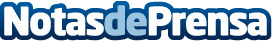 Movistar+ decide hacer frente a su competencia para seguir siendo líder en la televisión de pago onlineLa operadora española apuesta por las series de producción propia y la emisión en 4K y pretende diferenciarse así del resto de canalesDatos de contacto:Nota de prensa publicada en: https://www.notasdeprensa.es/movistar-decide-hacer-frente-a-su-competencia_1 Categorias: Telecomunicaciones Televisión y Radio E-Commerce Innovación Tecnológica http://www.notasdeprensa.es